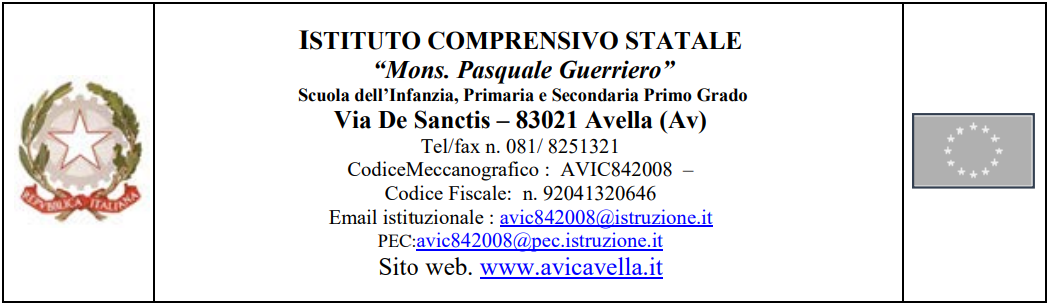 Piano di apprendimento individualizzatoIn riferimento all’ O.M del 16/05/2020 art. 6 comma1 si elabora il seguente piano per gli alunni ammessi alla classe successiva con una o più insufficienza o con livelli di apprendimento non adeguatamente consolidati.Alunno:                                                                               Classe:                  SEZ.DisciplinaObiettivi di apprendimentoDa conseguireStrategie per il miglioramentodei livelli di apprendimento